CURRICULUM VITAEFirst Name of Application CV No 1644576Whatsapp Mobile: +971504753686 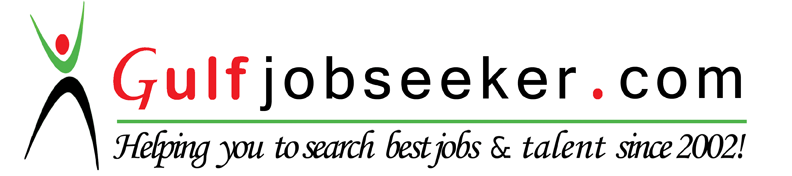 To get contact details of this candidate Purchase our CV Database Access on this link.http://www.gulfjobseeker.com/employer/services/buycvdatabase.php CAREER OBJECTIVETo succeed in an environment of growth and excellence and earn a job which provides me job satisfaction and self development and help me achieve personal as well as organizational goals.TECHNICAL SUMMARYRDBMS: Oracle 10gKnowledge on SQL Programming in Oracle 10gWritten SQL queries for DML operation.Knowledge on Packages, Stored Procedures, Functions, Cursors.Create Objects like Table, Views, Sequences and Synonyms.Basic Knowledge on Data Warehousing Concepts.Operating Systems:  Windows2+ years of experience in windows platform.Basic knowledge of Windows Server Active DirectoryKnowledge of the application and utilities of Windows server 2008, Windows 7, XPConfigure DNS, DHCP and other network services in windows.User management with proper access on Windows Platform.Technical Support for Clients over phone and Remote Desktop. Possess strong planning, analytical, problem solving and organizational skills.EDUCATIONMaster of Science in Software Systems, Bharathiar University (2007-2012).ADDITIONAL CERTIFICATIONSOracle 10g (SQL-DBA)Infrastructure Management System (IMS)Windows PlatformWORK EXPERIENCES Zenith Computers Ltd, Chennai, India.Designation		:  Resident EngineerPeriod			:  2nd May 2014 to 15th May 2015 Client			:  Lakshmi Vilas Bank Administrative Office, Chennai. Responsibilities:Active Directory (AD) configuration and maintenance.Installing software’s resolving hardware & network issues.O365 handling and configuration in various mail applications.Configuring & troubleshooting e-mail accounts on Outlook Express and MS Outlook 2010.Performed active directory users, groups and configuration.Installed and administered servers on LAN with Windows 2003 and 2008.Coordination with network team for VLAN connectivity related issues.Remote and technical support to Branches & Warehouses on software and application issues using Dameware tool.OS patching and antivirus installation and management.Fixing all kind of virus related issues with highest priority.Install new computers, hardware, software, operating system and peripherals.Installing and configuring for DOTNET and related software development.Troubleshoot network connectivity (LAN) issue and Internet Sharing Configurations.Responsible for all computer related activities in the Organization maintenance & networking.Install and configure Local and network printers.Perks Technologies Ltd, Coimbatore, India.Designation		:   Desktop Support EngineerPeriod			:   03rd April 2013 to 31st March 2014.	Responsibilities:Assembling systems.  Windows XP, 7 Setup and Installation.Installation of Antivirus Software’s.System Backup and Restore.Installation of printers & drivers.Configuration of Microsoft Outlook.Computer-Hardware issues troubleshooting and replacements.Basic knowledge in LAN networking.Crimping and Punching of Straight and Cross LAN cables.ACADEMIC PROJECTNetwork Analyzer and Monitoring Tool.An Efficient Packet Loss Recovery Methodology for Digital Data Streaming Networks.PERSONAL DETAILSDate of Birth	           : 29th Aug1990 Gender		: MaleMarital Status		: SingleNationality		: Indian